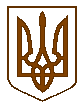 УКРАЇНАБілокриницька   сільська   радаРівненського   району    Рівненської    областіВ И К О Н А В Ч И Й       К О М І Т Е ТРІШЕННЯвід  17 листопада  2016  року                                                                          № 199Про присвоєння поштової адреси на частину житлового будинку	Розглянувши  заяву  гр. Целюк Людмили Василівни про відміну рішення виконавчого комітету № 175 від 22.09.2016 року «Про присвоєння поштової адреси на житловий будинок» та присвоєння  поштової адреси на частину житлового будинку в с. Біла Криниця, Рівненського району Рівненської області, керуючись п.п. 10 п.б ст. 30 Закону України «Про місцеве самоврядування в Україні», виконавчий комітет Білокриницької сільської радиВ И Р І Ш И В :Відмінити рішення виконавчого комітету № 175 від 22.09.2016 року «Про присвоєння поштової адреси на житловий будинок».Присвоїти поштову адресу на частину житлового будинку площею                 47,8 кв.м.  гр. Целюк Л.В.: с. Біла Криниця, вул. Л. Українки, 16 кв. 2.  Т.в.о. секретаря ради                                                                          О. Казмірчук